*	SECCIÓN 1: Identificación de la sustancia o la mezcla y de la sociedad o la empresa· 1.1 Identificador del producto· Nombre comercial: Gel Renovador Sin Silicona· Número del artículo: 07-1075· 1.2 Usos pertinentes identificados de la sustancia o de la mezcla y usos desaconsejadosNo existen más datos relevantes disponibles.· Sector de utilizaciónSU3  Usos industriales: Usos de sustancias como tales o en preparados en emplazamientos industrialesSU22  Usos profesionales: Ámbito público (administración, educación, espectáculos, servicios, artesanía) SU21  Usos por los consumidores: Domicilios particulares / público general / consumidores· Categoría de procesosPROC7  Pulverización industrialPROC11  Pulverización no industrial· Utilización del producto / de la elaboración Surface protection· 1.3 Datos del proveedor de la ficha de datos de seguridad· Fabricante/distribuidor:Concept Refinish, S.L.P.I. Villa RosaCarril de la Serrería, 1129004 MálagaTeléfono +34 952 242 407www.concept-car.es· Área de información: · 1.4 Teléfono de emergencia: 91 562 04 20  (24 h./365 dias)*	SECCIÓN 2: Identificación de los peligros· 2.1 Clasificación de la sustancia o de la mezcla· Clasificación con arreglo al Reglamento (CE) n° 1272/2008 GHS02 llama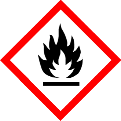 Aerosol 1   H222-H229 Aerosol extremadamente inflamable. Recipiente a presión: Puede reventar si se calienta.GHS07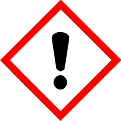 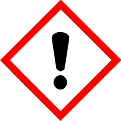 Eye Irrit. 2  H319	Provoca irritación ocular grave.· 2.2 Elementos de la etiqueta· Etiquetado con arreglo al Reglamento (CE) n° 1272/2008El producto se ha clasificado y etiquetado de conformidad con el reglamento CLP.· Pictogramas de peligro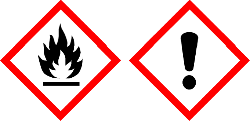 GHS02	GHS07· Palabra de advertencia Peligro· Indicaciónes de peligroH222-H229 Aerosol extremadamente inflamable. Recipiente a presión: Puede reventar si se calienta.H319	Provoca irritación ocular grave.· Consejos de prudenciaP101	Si se necesita consejo médico, tener a mano el envase o la etiqueta.P102	Mantener fuera del alcance de los niños.( se continua en página 2 )ES43.0Nombre comercial Espuma Limpia-Neumáticos( se continua en página 1 )P210	Mantener alejado del calor, de superficies calientes, de chispas, de llamas abiertas y de cualquier otra fuente de ignición. No fumar.P251	No perforar ni quemar, incluso después de su uso. P260	No respirar el el aerosol.P211	No pulverizar sobre una llama abierta u otra fuente de ignición. P280	Llevar guantes de protección / gafas de protección.P271	Utilizar únicamente en exteriores o en un lugar bien ventilado.P305+P351+P338 EN CASO DE CONTACTO CON LOS OJOS: Aclarar cuidadosamente con agua durante varios minutos. Quitar las lentes de contacto, si lleva y resulta fácil. Seguir aclarando.P304+P340	EN CASO DE INHALACIÓN: Transportar a la persona al aire libre y mantenerla en una posición que le facilite la respiración.P410+P412	Proteger de la luz del sol. No exponer a temperaturas superiores a 50 °C/122 °F. P403	Almacenar en un lugar bien ventilado.P501	Eliminar el contenido o el recipiente conforme a la reglamentación local/regional/nacional/internacional.· 2.3 Otros peligros· Resultados de la valoración PBT y mPmB· PBT: No aplicable.· mPmB: No aplicable.*	SECCIÓN 3: Composición/información sobre los componentes· 3.2 Mezclas· Descripción: Mezcla de agentes activos con gas impulsor-· Indicaciones adicionales:SECCIÓN 4: Primeros auxilios· 4.1 Descripción de los primeros auxilios· En caso de inhalación del producto: Suministrar aire fresco. En caso de trastornos, consultar al médico.· En caso de contacto con la piel: Por regla general, el producto no irrita la piel.· En caso de con los ojos: Limpiar los ojos abiertos durante varios minutos con agua corriente.· En caso de ingestión: No provocar el vómito y solicitar asistencia médica inmediata.· 4.2 Principales síntomas y efectos, agudos y retardados No existen más datos relevantes disponibles.· 4.3 Indicación de toda atención médica y de los tratamientos especiales que deban dispensarse inmediatamenteNo existen más datos relevantes disponibles.ES( se continua en página 3 )43.0Nombre comercial: Espuma Limpia-Neumáticos( se continua en página 2 )SECCIÓN 5: Medidas de lucha contra incendios· 5.1 Medios de extinción· Sustancias extintoras apropiadas:Agua nebulizadaPolvo extintorDióxido de carbono CO2Espuma resistente al alcohol· Sustancias extintoras inapropiadas por razones de seguridad: Agua a pleno chorro· 5.2 Peligros específicos derivados de la sustancia o la mezcla No existen más datos relevantes disponibles.· 5.3 Recomendaciones para el personal de lucha contra incendios· Equipo especial de protección: Colocarse la protección respiratoria.*	SECCIÓN 6: Medidas en caso de vertido accidental· 6.1 Precauciones personales, equipo de protección y procedimientos de emergenciaLlevar puesto equipo de protección. Mantener alejadas las personas sin protección.· 6.2 Precauciones relativas al medio ambiente:No dejar que se introduzca en el alcantarillado ni que contamine las aguas.Al penetrar en las aguas o en el alcantarillado, avisar a las autoridades pertinentes. Evitar que penetre en la canalización /aguas de superficie /agua subterráneas.· 6.3 Métodos y material de contención y de limpieza:Asegurar suficiente ventilación.No enjuagar con agua ni productos de limpieza acuosos.· 6.4 Referencia a otras seccionesVer capítulo 7 para mayor información sobre una manipulación segura.Ver capítulo 8 para mayor información sobre el equipo personal de protección. Para mayor información sobre cómo desechar el producto, ver capítulo 13.SECCIÓN 7: Manipulación y almacenamiento· 7.1 Precauciones para una manipulación seguraAsegurar suficiente ventilación /aspiración en el puesto de trabajo.Abrir y manejar el recipiente con cuidado.· Prevención de incendios y explosiones:No rociar sobre llamas o cuerpos incandescentes.Mantener alejadas las fuentes de encendido. No fumar. Tomar medidas contra las cargas electrostáticas.Cuidado: recipiente bajo presión. Protegerlo de la luz solar directa y de temperaturas superiores a 50 °C (por ejemplo bombillas eléctricas). Incluso después de la utilización, no abrirlo con fuerza ni quemarlo.· 7.2 Condiciones de almacenamiento seguro, incluidas posibles incompatibilidades· Almacenamiento:· Exigencias con respecto al almacén y los recipientes:Almacenar en un lugar fresco.Observar las prescripciones vigentes para el almacenamiento de envases con gas comprimido.· Normas en caso de un almacenamiento conjunto:Observar las prescripciones vigentes para el almacenamiento de envases con gas comprimido.· Indicaciones adicionales sobre las condiciones de almacenamiento:Mantener el recipiente cerrado herméticamente.No cerrar el recipiente estanco al gas.Almacenarlo en envases bien cerrados en un lugar fresco y seco. Proteger del calor y de la luz directa del sol.· 7.3 Usos específicos finales No existen más datos relevantes disponibles.ES( se continua en página 4 )43.0Nombre comercial: Espuma Limpia-Neumáticos( se continua en página 3 )*	SECCIÓN 8: Controles de exposición/protección individual· Instrucciones adicionales para el acondicionamiento de instalaciones técnicas:Sin datos adicionales, ver punto 7.· 8.1 Parámetros de control· Indicaciones adicionales: Como base se han utilizado las listas vigentes en el momento de la elaboración.· 8.2 Controles de la exposición· Equipo de protección individual:· Medidas generales de protección e higiene: Lavarse las manos antes de las pausas y al final del trabajo.· Protección respiratoria:Si la exposición va a ser breve o de poca intensidad, colocarse una máscara respiratoria. Para una exposiciónmás intensa o de mayor duración, usar un aparato de respiración autónomo. Filtro AX/P2Si la ventilación es insuficiente, usar protección respiratoria. Filtro A/P2· Protección de manos:Use guantes de protección contra productos químicos según la norma EN 374Guantes / resistentes a los disolventesSelección del material de los guantes en función de los tiempos de rotura, grado de permeabilidad y degradación.· Material de los guantesLa elección del guante adecuado no depende únicamente del material, sino también de otras características decalidad, que pueden variar de un fabricante a otro. Teniendo en cuenta que el producto está fabricado a partir de diferentes materiales, su calidad no puede ser avaluada de antemano, de modo que los guantes deberán ser controlados antes de su utilización.Caucho nitrílicoEspesor del material recomendado:	0,5 mm· Tiempo de penetración del material de los guantesPara contacto continuo le recomendamos guantes con el tiempo de adelanto de al menos 240 minutos, con lapreferencia que se da a un tiempo de cambio mayor de 480 minutos. Para el corto plazo o el protector contra salpicaduras recomendamos lo mismo. Somos conscientes de que los guantes adecuados que ofrecen este nivel de protección pueden no estar disponibles. En ese caso, un menor tiempo de adelanto son aceptables como los procedimientos de mantenimiento y reemplazo oportuno de que se siguieron. El espesor de los guantes no es una buena medida de la resistencia de los guantes contra sustancias químicas, debido a que esta depende de la composición exacta del material de los guantes están hechos.El tiempo de resistencia a la penetración exacto deberá ser pedido al fabricante de los guantes. Este tiempo debe ser respetado.· Protección de ojos:Gafas de protección (EN-166)  Gafas de protección herméticas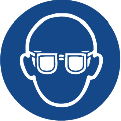 ( se continua en página 5 )ES43.0Nombre comercial: Espuma Limpia-Neumáticos· Protección del cuerpo: Utilizar traje de protección (EN-13034/6)( se continua en página 4 )*	SECCIÓN 9: Propiedades físicas y químicasSECCIÓN 10: Estabilidad y reactividad· 10.1 Reactividad No existen más datos relevantes disponibles.· 10.2 Estabilidad química· Descomposición térmica / condiciones que deben evitarse: No se descompone al emplearse adecuadamente.· 10.3 Posibilidad de reacciones peligrosas No se conocen reacciones peligrosas.· 10.4 Condiciones que deben evitarse No existen más datos relevantes disponibles.( se continua en página 6 )ES43.0Nombre comercial: Espuma Limpia-Neumáticos· 10.5 Materiales incompatibles: No existen más datos relevantes disponibles.( se continua en página 5 )· 10.6 Productos de descomposición peligrosos: No se conocen productos de descomposición peligrosos.*	SECCIÓN 11: Información toxicológica· 11.1 Información sobre los efectos toxicológicos· Toxicidad aguda A la vista de los datos disponibles, no se cumplen los criterios de clasificación.· Efecto estimulante primario:· Corrosión o irritación cutáneasA la vista de los datos disponibles, no se cumplen los criterios de clasificación.· Lesiones o irritación ocular gravesProvoca irritación ocular grave.· Sensibilización respiratoria o cutáneaA la vista de los datos disponibles, no se cumplen los criterios de clasificación.· Efectos CMR (carcinogenicidad, mutagenicidad y toxicidad para la reproducción)· Mutagenicidad en células germinalesA la vista de los datos disponibles, no se cumplen los criterios de clasificación.· Carcinogenicidad A la vista de los datos disponibles, no se cumplen los criterios de clasificación.· Toxicidad para la reproducciónA la vista de los datos disponibles, no se cumplen los criterios de clasificación.· Toxicidad específica en determinados órganos (STOT) – exposición únicaA la vista de los datos disponibles, no se cumplen los criterios de clasificación.· Toxicidad específica en determinados órganos (STOT) – exposición repetidaA la vista de los datos disponibles, no se cumplen los criterios de clasificación.· Peligro de aspiración A la vista de los datos disponibles, no se cumplen los criterios de clasificación.*	SECCIÓN 12: Información ecológica· 12.1 Toxicidad· Toxicidad acuática: No existen más datos relevantes disponibles.· 12.2 Persistencia y degradabilidad No existen más datos relevantes disponibles.· 12.3 Potencial de bioacumulación No existen más datos relevantes disponibles.· 12.4 Movilidad en el suelo No existen más datos relevantes disponibles.· Indicaciones medioambientales adicionales:· Indicaciones generales:Nivel de riesgo para el agua 1 (autoclasificación): escasamente peligroso para el aguaEn estado no diluido o no neutralizado, no dejar que se infiltre en aguas subterráneas, aguas superficiales o en alcantarillados.· 12.5 Resultados de la valoración PBT y mPmB· PBT: No aplicable.· mPmB: No aplicable.· 12.6 Otros efectos adversos No existen más datos relevantes disponibles.SECCIÓN 13: Consideraciones relativas a la eliminación· 13.1 Métodos para el tratamiento de residuos· Recomendación: No debe desecharse con la basura doméstica. No debe llegar al alcantarillado.· Embalajes sin limpiar:· Recomendación: Eliminar conforme a las disposiciones oficiales.ES( se continua en página 7 )43.0Nombre comercial: Espuma Limpia-Neumáticos( se continua en página 6 )*	SECCIÓN 14: Información relativa al transporte( se continua en página 8 )ES43.0Nombre comercial: Espuma Limpia-Neumáticos· Código de restricción del túnel	D· IMDG· Limited quantities (LQ)	1L· Excepted quantities (EQ)	Code: E0Not permitted as Excepted Quantity· "Reglamentación Modelo" de la UNECE:	UN 1950 AEROSOLES, 2.1( se continua en página 7 )*	SECCIÓN 15: Información reglamentaria· 15.1 Reglamentación y legislación en materia de seguridad, salud y medio ambiente específicas para la sustancia o la mezcla· Directiva 2012/18/UE· Sustancias peligrosas nominadas - ANEXO I ninguno de los componentes está incluido en una lista· Categoría Seveso P3a AEROSOLES INFLAMABLES· Cantidad umbral (toneladas) a efectos de aplicación de los requisitos de nivel inferior 150 t· Cantidad umbral (toneladas) a efectos de aplicación de los requisitos de nivel superior 500 t· REGLAMENTO (CE) nº 1907/2006 ANEXO XVII Restricciones: 28, 29, 55· Disposiciones nacionales:· VOC-CH 10,14 %· VOC-EU 95,9 g/l· Danish MAL code 4-3· 15.2 Evaluación de la seguridad química: Una evaluación de la seguridad química no se ha llevado a cabo.*	SECCIÓN 16: Otra informaciónLos datos se fundan en el estado actual de nuestros conocimientos, pero no constituyen garantía alguna de cualidades del producto y no generan ninguna relación jurídica contratual.· Frases relevantesH220 Gas extremadamente inflamable.H280 Contiene gas a presión; peligro de explosión en caso de calentamiento. H314 Provoca quemaduras graves en la piel y lesiones oculares graves.H319 Provoca irritación ocular grave.H400 Muy tóxico para los organismos acuáticos.· Persona de contacto: Produktsicherheit Research & Development· Interlocutor: Ing. J. Sleumer· Abreviaturas y acrónimos:RID: Règlement international concernant le transport des marchandises dangereuses par chemin de fer (Regulations Concerning theInternational Transport of Dangerous Goods by Rail) ICAO: International Civil Aviation OrganisationADR: Accord européen sur le transport des marchandises dangereuses par Route (European Agreement concerning the InternationalCarriage of Dangerous Goods by Road)IMDG: International Maritime Code for Dangerous GoodsIATA: International Air Transport AssociationGHS: Globally Harmonised System of Classification and Labelling of Chemicals EINECS: European Inventory of Existing Commercial Chemical Substances ELINCS: European List of Notified Chemical SubstancesCAS: Chemical Abstracts Service (division of the American Chemical Society)MAL-Code: Måleteknisk Arbejdshygiejnisk Luftbehov (Regulation for the labeling concerning inhalation hazards, Denmark) PBT: Persistent, Bioaccumulative and ToxicvPvB: very Persistent and very BioaccumulativeFlam. Gas 1: Gases inflamables – Categoría 1( se continua en página 9 )ES43.0Nombre comercial: Espuma Limpia-NeumáticosAerosol 1: Aerosoles – Categoría 1Press. Gas C: Gases a presión – Gas comprimidoSkin Corr. 1B: Corrosión o irritación cutáneas – Categoría 1BEye Irrit. 2: Lesiones oculares graves o irritación ocular – Categoría 2Aquatic Acute 1: Peligroso para el medio ambiente acuático - peligro acuático agudo – Categoría 1· * Datos modificados en relación a la versión anterior( se continua en página 8 )ES43.0· Componentes peligrosos:· Componentes peligrosos:· Componentes peligrosos:CAS: 106-97-8EINECS: 203-448-7Reg.nr.: 01-2119474691-32butano (1,3 Butadiene <0,1%)2,5-<10%CAS: 106-97-8EINECS: 203-448-7Reg.nr.: 01-2119474691-32Flam. Gas 1, H220; Press. Gas C, H2802,5-<10%CAS: 74-98-6EINECS: 200-827-9Reg.nr.: 01-2119486944-21propano2,5-<10%CAS: 74-98-6EINECS: 200-827-9Reg.nr.: 01-2119486944-21Flam. Gas 1, H220; Press. Gas C, H2802,5-<10%CAS: 1336-21-6EINECS: 215-647-6amoniaco0,1-<1%CAS: 1336-21-6EINECS: 215-647-6Skin Corr. 1B, H314; Aquatic Acute 1, H4000,1-<1%CAS: 111-90-0EINECS: 203-919-72-(2-etoxietoxi)etanol0,1-<1,0%CAS: 111-90-0EINECS: 203-919-7Eye Irrit. 2, H3190,1-<1,0%· Reglamento (CE) No 648/2004 sobre detergentes / Etiquetado del contenido· Reglamento (CE) No 648/2004 sobre detergentes / Etiquetado del contenidohidrocarburos alifáticos5 - 15%tensioactivos no iónicos< 5%· Componentes con valores límite admisibles que deben controlarse en el puesto de trabajo:· Componentes con valores límite admisibles que deben controlarse en el puesto de trabajo:106-97-8 butano (1,3 Butadiene <0,1%)106-97-8 butano (1,3 Butadiene <0,1%)LEPValor de larga duración: 1000 ppm74-98-6 propano74-98-6 propanoLEPValor de larga duración: 1000 ppm111-90-0 2-(2-etoxietoxi)etanol111-90-0 2-(2-etoxietoxi)etanolLEPValor de corta duración: 100* mg/m³Valor de larga duración: 50* mg/m³*Propuesta de modificación· 9.1 Información sobre propiedades físicas y químicas básicas· Datos generales· Aspecto:Forma:	AerosolColor:	Según denominación del producto· Olor:	Característico· Umbral olfativo:	No determinado.· valor pH a 20 °C:	10· Cambio de estadoPunto de fusión /campo de fusión:	Indeterminado.Punto de ebullición /campo de ebullición: 0 °C· Punto de inflamación:	-97 °C· Inflamabilidad (sólido, gaseiforme):	No aplicable.· Temperatura de ignición:	365 °C· Autoinflamabilidad:	El producto no es autoinflamable.· Peligro de explosión:	El producto no es explosivo; sin embargo, pueden formarse mezclas explosivas de vapor / aire.· Límites de explosión:Inferior:	1,5 Vol %Superior:	10,9 Vol %· Presión de vapor a 20 °C:	23 hPa· Densidad a 20 °C:	0,94 g/cm³· Densidad relativa	No determinado.· Densidad de vapor	No determinado.· Velocidad de evaporación	No aplicable.· Solubilidad en / miscibilidad conagua:	Poco o no mezclable.· Coeficiente de reparto (n-octanol/agua):	No determinado.· Viscosidad:Dinámica:	No determinado.Cinemática:	No determinado.· Concentración del disolvente:Disolventes orgánicos:	10,3 %Agua:	49,5 %Contenido de cuerpos sólidos:	37,2 %· 9.2 Otros datos	No existen más datos relevantes disponibles.· 14.1 Número ONU· ADR, ADN, IMDG, IATA	UN1950· 14.2 Designación oficial de transporte de las Naciones Unidas· ADR, ADN	UN1950 AEROSOLES· IMDG	AEROSOLS· IATA	AEROSOLS, flammable· 14.3 Clase(s) de peligro para el transporte· ADR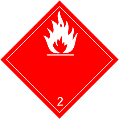 · Clase	2   5F Gases· Etiqueta	2.1· ADN· Clase ADN/R:	2   5F· IMDG, IATA· Class	2.1· Label	2.1· 14.4 Grupo de embalaje· ADR, IMDG, IATA	suprimido· 14.5 Peligros para el medio ambiente:· Contaminante marino:	No· 14.6 Precauciones particulares para los usuarios Atención: Gases· Número Kemler:	-· Número EMS:	F-D,S-U· Segregation groups	Alkalis· Stowage Code	SW1 Protected from sources of heat.SW22 For AEROSOLS with a maximum capacity of 1litre: Category A. For AEROSOLS with a capacity above1 litre: Category B. For WASTE AEROSOLS: CategoryC, Clear of living quarters.· Segregation Code	SG69 For AEROSOLS with a maximum capacity of 1 litre: Segregation as for class 9. Stow "separated from" class 1 except for division 1.4. For AEROSOLS with a capacity above 1 litre: Segregation as for the appropriate subdivision of class 2. For WASTE AEROSOLS: Segregation as for the appropriate subdivision of class 2.· 14.7 Transporte a granel con arreglo al anexo IIdel Convenio MARPOL y el Código IBC	No aplicable.· Transporte/datos adicionales:· ADR· Cantidades limitadas (LQ)	1L· Cantidades exceptuadas (EQ)	Código: E0No se permite como cantidad exceptuadaClasecontenido en %WasserNK25-<5010-<25